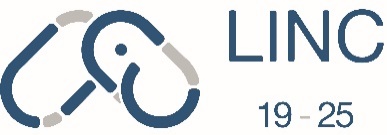 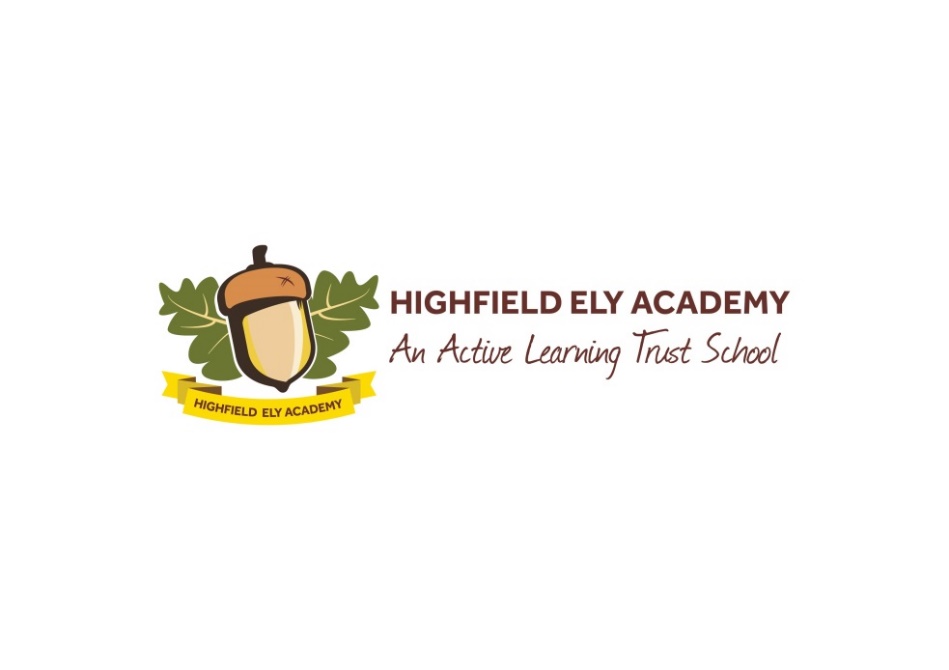 HIGHFIELD eLY aCADEMYcareers strategyOur StrategyHighfield Ely Academy are committed to providing careers education for all students. The school has students on roll between 2 and 25 years of age with a wide range of additional needs from Profound and Multiple (PMLD), Severe (SLD) to Moderate (MLD) Learning Difficulties. All students on roll have Education, Health and Care Plans (EHCPs). Highfield Ely Academy careers strategy aims to ensure that all students should lead as independent a life as possible and be part of their local community and of society as a whole. We actively promote students’ positive contribution to society through volunteering, work placements and vocational learning. We are passionate that our students have much to offer their communities and actively seek out these positive opportunities for them.Our vision is to increase the opportunities our students have of finding quality employment in later life and preparedness for their next steps.Through person centred planning with the Education, Health & Care plans, we support students to articulate their aspirations for adult life, including supported living or an aspiration to work.We want every student to:Develop good behaviours and skills and recognise and celebrate their own strengthsHave access and exposure to a range of opportunities which help to build a picture of what they want their future to look likeMake informed decisions with their parents/carers about their futureOur ObjectivesTo have a clear plan for careers education, advice, information and guidance (CEIAG) for students in Year 7 through to Year 13To ensure our students and their parents/carers have access to and engage in high quality careers education advice, information and guidanceTo engage with employers, social enterprise companies, further education settings  and other community based organisations to raise aspirations through knowledge of careers and career pathwaysTo provide all students with meaningful employer encounters and experiences that will prepare them for the world of workTo ensure students and their parents/carers  receive impartial, independent advice at all stages of their time at Highfield Ely AcademyTo enable students to understand their next steps, explore different pathways and opportunities and prepare them for a successful transition to their next educational setting or place of workWe are committed to delivering an effective careers education, information, advice and guidance package to all of our learners. We support pupils, along with their parents and carers, to consider their future options, realise their full potential and decide how their skills and experiences fit with opportunities within the local job market. We successfully help our learners prepare for their next steps by exploring different employment opportunities, different routes to employment, college courses, apprenticeships and by focussing on employability and transferable skills. Throughout the delivery of our careers programme, we adopt a person-centred approach and cater for the individual interests and motivations of our pupils. Once pupils are in Year 9, their EHCP annual review meeting becomes more focussed on preparing for those next steps and exploring different options. These meetings are also attended by our Additional Needs Pathway Advisor who can give further specific information on current opportunities and routes into careers. We are committed to the statutory and moral obligation to provide an engaging and impactful careers programme that will highlight different routes and options for all of our pupils. We work closely with the Local Authority and the Opportunity Area advisors Our careers programme encourages learners to have high aspirations and to realise and follow their passions. Delivery of the programme involves a variety of different aspects including employer encounters, work experience, curriculum lessons, skills, employability, exploring available career options, college visits, transitions and career events.At Highfield Ely Academy, the careers team consists of Rebecca Butland (Careers Leader) and Julia Jackson (Transition and Work Experience Co-Ordinator). We explore career aspirations and options with all of our KS4 pupils and source work experience and transition opportunities in the local area.Careers ProgrammeOur Careers programme is developed using Talentino ‘Careers at Every Level’, The CDI (Career Development Institute) framework and the Gatsby Benchmarks:A Stable Careers ProgrammeLearning from Career and Labour Market InformationAddressing the Needs of Each StudentLinking Curriculum Learning to CareersEncounters with Employers and EmployeesExperiences of Workplaces Encounters with Further Education and Higher Education Personal Guidance Highfield Ely Academy has an embedded programme of career education and guidance which ensures that all students and parents/carers have access to good quality information about future education and employment options. Our careers offer differs in each of our curriculum pathways and reflects students additional and individual needs. Blue Pathway Careers and Guidance OfferGreen Pathway Careers and Guidance OfferYellow Pathway Careers and Guidance Offerthis policy was Approved:autumn 2023this policy will be reviewed:autumn 2024member of staff with responsibility for review:rEBECCA BUTLANDGatsby BenchmarkKS3KS4Linc 19-251 A Stable Careers ProgrammeStaff trainingSLT & Governor supportStaff TrainingSLT & Governor supportStaff TrainingSLT & Governor support2. Learning from Career and Labour Market InformationCommunity VisitsCommunity VisitsCommunity Visits3. Addressing the needs of each studentLiaising with post school providersCareers CarouselParents Q&AParents Coffee MorningCommunity VisitsAnnual ReviewEvidence for LearningLiaising with post school providersCareers CarouselParents Q&AParents Coffee MorningCommunity VisitsCollege Taster DaysLife SkillsSupport for link visits to collegeMyChoice16 ApplicationDuchess of Ely AwardAnnual ReviewEvidence for LearningLiaising with post school providersCareers CarouselParents Q&AParents Coffee MorningCommunity VisitsCollege and Social Enterprise Taster DaysSupport for link visits to colleges/alternative care settingsAnnual ReviewEvidence for Learning4. Linking Curriculum Learning to CareersCareers CarouselParents Q&ACommunity VisitsDuchess of Ely AwardEvidence for LearningCareers CarouselParents Q&ACommunity VisitsDuchess of Ely AwardASDAN Life Skills ChallengesEvidence for LearningCareers CarouselParents Q&ACommunity VisitsASDAN Life Skills ChallengeEvidence for Learning5. Encounters with Employees and EmployersCareers CarouselParents Q&AMoving on EventCommunity VisitsCareers CarouselParents Q&ACommunity VisitsDuchess of Ely AwardCareers CarouselParents Q&ACommunity Visits6. Experiences of WorkplacesMoving on EventWorld of Work LearningLife Skills Flat ActivitiesMoving on EventWorld of Work LearningLife Skills Flat ActivitiesSupported Group Work ExperienceTaster daysCommunity VisitsWorld of Work LearningSupported Group Work Experience 7. Encounters with Further EducationMoving on EventLink visits to colleges and post-16 providersMoving on EventLiaising with Colleges and Post 16 providersMoving on EventLiaising with Colleges and Post-16 providers8. Personal GuidanceParents Q&AAnnual Review1-2-1 and group personal guidance offered as appropriateParents Q&AAnnual ReviewGuidance roleplay sessions1-2-1 and group personal guidance offered as appropriateParents Q&AAnnual ReviewGatsby BenchmarkKS3KS41 A Stable Careers ProgrammeStaff trainingSLT & Governor supportStaff trainingSLT & Governor support2. Learning from Career and Labour Market InformationCommunity VisitsCareers Mini EnterpriseCommunity VisitsCareers Mini EnterpriseVocational Study3. Addressing the needs of each studentLiaising with post school providersCareers CarouselParents Q&AParents Coffee MorningCommunity VisitsAnnual ReviewKingswood ResidentialEvidence for LearningLiaising with post school providersCareers CarouselParents Q&AParents Coffee MorningCommunity VisitsCollege Taster Days and link visitsLife SkillsMyChoice16 ApplicationDuchess of Ely AwardAnnual ReviewLongtown ResidentialEvidence for Learning4. Linking Curriculum Learning to CareersCareers CarouselParents Q&ACommunity VisitsCareers Mini EnterpriseDuchess of Ely AwardKingswood ResidentialVocational StudyCareers CarouselParents Q&ACommunity VisitsDuchess of Ely AwardCareers Mini EnterpriseLongtown ResidentialVocational StudyASDAN Life Skills Challenges5. Encounters with Employees and EmployersCareers CarouselParents Q&AMoving on EventCommunity VisitsCareers Mini EnterpriseCareers CarouselParents Q&AMoving on EventCommunity VisitsCareers Mini Enterprise6. Experiences of WorkplacesMoving on EventWorld of Work LearningLife Skills FlatCommunity VisitsCareers Mini EnterpriseMoving on EventWorld of Work LearningWork ExperienceCommunity VisitsTravel TrainingCareers Mini Enterprise7. Encounters with Further EducationCareers CarouselMoving on EventLiaising with Colleges and Post-16 providersCareers CarouselMoving on EventCollege Taster Days and Link VisitsSupport to visit Post-16 Provision8. Personal GuidanceParents Q&AAnnual Review1-2-1 and Group personal guidanceParents Q&AAnnual ReviewGuidance roleplay sessionsGatsby BenchmarkKS3KS41 A Stable Careers ProgrammeStaff trainingSLT & Governor supportStaff trainingSLT & Governor support2. Learning from Career and Labour Market InformationCommunity VisitsCareers Mini EnterpriseCommunity VisitsCareers Mini EnterpriseVocational Study3. Addressing the needs of each studentLiaising with post school providersCareers CarouselParents Q&AParents Coffee MorningCommunity VisitsAnnual ReviewLongtown ResidentialEvidence for LearningLiaising with post school providersCareers CarouselParents Q&AParents Coffee MorningCommunity VisitsCollege Taster DaysLife SkillsSupport for link visits to collegeMyChoice16 ApplicationDuchess of Ely AwardLongtown Residential Annual ReviewEvidence for Learning4. Linking Curriculum Learning to CareersCareers CarouselParents Q&ACommunity VisitsDuchess of Ely AwardLongtown ResidentialCareers Mini EnterpriseCareers CarouselParents Q&ACommunity VisitsDuchess of Ely AwardLongtown ResidentialCareers Mini EnterpriseVocational StudyASDAN5. Encounters with Employees and EmployersCareers CarouselParents Q&AMoving on EventCommunity VisitsCareers CarouselParents Q&AMoving on EventCommunity Visits6. Experiences of WorkplacesMoving on EventWorld of Work LearningLife Skills FlatMoving on EventWorld of Work LearningLife Skills FlatWork ExperienceCommunity VisitsTravel TrainingCareers Mini Enterprise7. Encounters with Further EducationMoving on EventLiaising with Colleges and Post-16 providersCareers CarouselMoving on EventLink visits to colleges and post-16 providersSupport to visit Post-16 Providers8. Personal GuidanceParents Q&AAnnual ReviewParents Q&AAnnual Review1-2-1 and Group personal guidance 